טופס בדיקה עצמית – נגישות בעסקלתשומת ליבך: טופס זה מציג את עיקרי התקנות, נועד לסייע לך לבדוק את הנגישות בעסק, והוא חלק מדרישות הגשת תצהיר לפי חוק רישוי עסקים. את התקנות במלואן ניתן למצוא באתר האינטרנט של נציבות שוויון זכויות לאנשים עם מוגבלות.תקנות הנגישות כוללות מספר הוראות פטור (כגון: פטור מטעמים כלכליים ופטור מטעמים הנדסיים). מומלץ לבדוק באתר האינטרנט של הנציבות.ייתכן כי ישנן התאמות נגישות ייחודיות הנדרשות בסוג העסק או השירות, אשר אינן מופיעות בטופס הבדיקה. באפשרותך להסתייע באיש מקצוע (מורשה לנגישות השירות או מורשה לנגישות מבנים, תשתיות וסביבה), אם המידע שעליך נדרש לבדוק אינו בתחום מומחיותך.כל המידות שלהלן צריכות להיבחן בשטח "נטו" – ללא משקופים וכדומה.חלק א': בדיקת העסקחלק ב': התאמות נגישות בבניין קיים שאינן באחריות בעל העסקחלק זה ימולא רק עבור עסק הנמצא בבניין ציבורי קיים, שבקשה להיתר להקמתו הוגשה לפני 1.8.2009.יש לפרט התאמות נגישות הנדרשות להשלמת רצף הנגישות מפתח העסק ועד לפתח הבניין, שאינן באחריות בעל העסק. ההתאמות המפורטות כאן אינן באחריות בעל העסק ואי ביצוען אינו מונע מתן אישור עסק.על מבקש הרישיון להעביר את רשימת התאמות הנגישות הנוספות לחייב בביצוע נגישות, ולדרוש ממנו לבצען.התאמות נגישות נוספות לפי התקנות, הנדרשות להשלמת רצף הנגישות מפתח העסק ועד לפתח הבניין בו מצוי העסק, אשר לא בוצעו:רכיב הבדיקהתקין או לא   רלבנטילא תקין ובוצעה הנגשה חלופית (יש לפרט)גישה נגישה לפתח העסקאם הכניסה הנגישה אינה הכניסה הראשית – יש שילוט הכוונה ברור מהכניסה הראשית אל הכניסה הנגישה.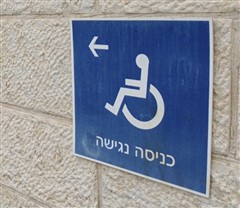 בתמונה: דוגמא לשלט הכוונה טיפוסי אל עבר כניסה נגישה.לפני דלת הכניסה לעסק (מבפנים ומבחוץ) יש רחבה פנויה (ללא מכשולים) במידות הבאות:בדלת הזזה או בצד שבו נדרש לדחוף את הדלת על מנת להיכנס/לצאת -  170 ס"מX  130 ס"מ או 150 ס"מX  150 ס"מ;בצד שבו נדרש למשוך את הדלת על מנת להיכנס/לצאת – 150 ס"מ X 80 + רוחב פתח המעבר או 130 ס"מ X 110 + רוחב פתח המעבר;הרצפה עשויה מחומר קשיח ואין בה בליטות ושקעים;הפרש הגובה בכניסה לעסק לא עולה על 1 ס"מ;אם יש מדרגות - יש בצדן גם כבש ("רמפה") תקני כמפורט בהמשך או מעלון;אם קיים כבש ( "רמפה") יש לבחון את התקיימותם של סעיפים 1.6 עד 1.8 במסמך זה:אם קיים כבש ( "רמפה") יש לבחון את התקיימותם של סעיפים 1.6 עד 1.8 במסמך זה:אם קיים כבש ( "רמפה") יש לבחון את התקיימותם של סעיפים 1.6 עד 1.8 במסמך זה:הרוחב הפנוי למעבר בכבש ("רמפה") הוא לפחות 110 ס"מ; השיפוע הוא עד 10%, או כאשר לא ניתן היה להתקין במידות האלו: כבש נייד יציב ברוחב 90 ס"מ ובשיפוע עד 12%.בכבש שאינו צמוד לקיר- מותקן לצדו רכיב הגנה למניעת נפילה;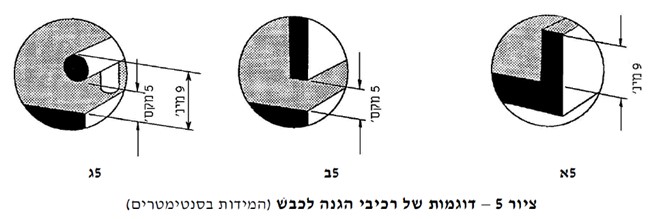 בתמונה: שלוש דוגמאות לרכיבי הגנה לכבש (מתוך חלק 2 של תקן ישראלי 1918)כאשר הפרש הגובה עולה על  20 ס"מ, קיימים מאחזי יד בגובה (פן עליון) 90 – 95 ס"מ בצדי הכבש; כניסה נגישההדלת ניתנת לפתיחה בקלות ובאופן עצמאי;ידית מנוף בגוון ניגודי לכנף הדלת;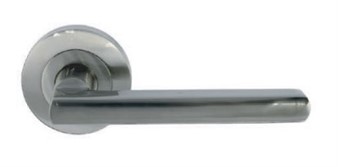 בתמונה: דוגמא לידית מנוף טיפוסיתבדלת שאינה ניתנת לפתיחה עצמאית - קיים אינטרקום; לחצן ההפעלה ממוקם בגובה עד 140 ס"מ מהרצפה;רוחב הפתח (כאשר הדלת פתוחה) הוא 75 ס"מ לפחות;על כל  דלת שקופה ועל מחיצות שקופות (למעט חלונות ראווה) שרוחבן מעל 150 ס"מ ישנן מדבקות בקוטר 15 ס"מ לפחות, בשני צבעים ניגודיים. המדבקות הודבקו בשני גבהים:מרכז מדבקה בגובה 90 ס"מ מהרצפה;מרכז מדבקה בגובה 150 ס"מ מהרצפה;דרך נגישה מהפתח עד לעמדת השירותרוחב המעברים מפתח עסק עד עמדת השירות ובין מדפים ורהיטים קבועים הוא 90 ס"מ לפחות;הרצפה היא במפלס גובה אחיד מפתח העסק עד עמדת השירות;המכשולים במעבר (כגון: עציצים, עמודונים, שילוט בולט) מסומנים באמצעי אזהרה;עמדת שירות נגישהלפני עמדת השירות יש שטח בגודל 170 ס"מX130 ס"מ או 150 ס"מX150 ס"מ לפחות, המאפשר לאנשים בכיסאות גלגלים להסתובב;לפחות קטע מעמדת שירות אחת הוא ברוחב 90 ס"מ, ונמוך מ 110 ס"מ;בעמדת שירות בישיבה: גובה המשטח הוא 73-80 ס"מ; רוחבה לפחות 90 ס"מ; קיים חלל חופשי לברכיים בצד מקבל השירות- 48 ס"מ לפחות;קיימת ערכת עזר לשמיעה בעמדת השירות, מחוברת לחשמל בכל זמן שהעסק פתוח ונותני שירות קיבלו הדרכה על הפעלתה;לתשומת לב: מערכת עזר לשמיעה נדרשת רק אם השטח שבו ניתן שירות לציבור גדול מ- 150 מ"ר.התאורה בעמדת אינה מסנוורת והיא בעוצמה שמאפשרת לראות את פני נותן השירות.שירות נגיש מאת העובדיםהעובדים מונחים לתת שירות ללא המתנה בתור לאדם שמציג כרטיס המציין את זכותו לכך;העובדים מונחים לאפשר לאדם עם מוגבלות לקבל את השירות תוך הסתייעות במלווה מטעם האדם (למשל לאפשר למלווה למלא עבורו מסמכים);העובדים מונחים לאפשר כניסת לקוח לעסק בליווי חיית שירות (כגון כלב נחיה);העובדים מונחים לתת שרות ולמסור סחורה בדרך מותאמת לצרכי הלקוח;העובדים מונחים לספק כיסא מותאם (ראו ב 7.1) לבקשת לקוח;העובדים מונחים למסור מידע בכתב או בעל פה לפי צרכי הלקוח, ולבקשת לקוח להקריא לו מידע שנמסר בעסק בכתב;אם בעסק למעלה מ- 25 עובדים נותני שירות -  בוצעה להם הדרכה חווייתית לגבי מתן שירות נגיש; יש צורך באישור מורשה נגישות לתוכנית ההדרכה.מידע נגישמסמכים (ובכלל זה תפריט) שמוצגים או נמסרים ללקוח כתובים בשפה פשוטה וברורה;לבקשת לקוח ניתן לספק לו מסמכים מודפסים באותיות דפוס ובגופן פשוט (כגון אריאל) בגודל 16 ומעלה, בגוון נוגד לרקע ועל גבי נייר חלק ולא מבריק ("דפוס נגיש");לבקשת לקוח ניתן לספק לו בתוך שלושה שבועות לכל היותר מסמכים בכתב ברייל;אם בשירות ניתן מידע מורכב ונדרשת שיחה ממושכת – העובדים מונחים להזמין שירותי תרגום לשפת סימנים ו/או תמלול לאנשים המבקשים זאת מראש;אם ברשותכם מערכת לניתוב שיחות טלפון, המידע ניתן בשפה פשוטה ובקצב איטי, ללא מוסיקת רקע, וקיימת הפניה למוקדן בתחילת הודעת הניתוב;אתר האינטרנט והאפליקציה של העסק עומדים בדרישות הנגישות לאתרי אינטרנט ולאפליקציות;
לתשומת לב: בדיקת נגישות אתר או אפליקציה דורשת ידע ייחודי ולכן מומלץ מאד להתייעץ עם מפעיל האתר/אפליקציה.דרכי ההתקשרות עם העסק (טלפון, דוא"ל, מסרון) מפורסמות בכל פרסום של העסק ובאתר האינטרנט;השלטים בעסק מנוסחים באופן פשוט וברור, כתובים באותיות ברורות ובצבע ניגודי לרקע;ציוד נגישאם ישנם כסאות לשימוש הציבור - לפחות 10% ולא פחות מאחד יהיו כסאות יציבים, עם מאחזי יד ומשענת גב; 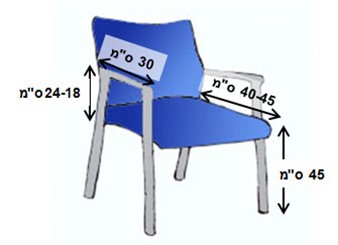 בתמונה: מושב נגיש טיפוסי ומידות חלקיו. במקום המספק שירותי הסעדה - 5% מהשולחנות ולפחות שולחן אחד הם בעלי חלל פנוי לישיבה של אדם עם כיסא גלגלים ומשטח בגובה 73 עד 80 ס"מ ובעומק של 48 ס"מ לפחותאם מוצבות מכונות מכירה, מכונות תשלום, או מכונה אוטומטית למתן שירות - לפני המכונה יש שטח  פנוי בגודל 170 ס"מX130 ס"מ או 150 ס"מX150 ס"מ לפחות; רכיבי ההפעלה (כפתורים, תשלום, הוצאת המוצר) נמצאים בגובה 38 - 140 ס"מ;נוהל פינוי בחירום כולל התייחסות לפינוי וחילוץ אנשים עם מוגבלות;דרישות נוספות לבניין שקיבל היתר בניה אחרי אוגוסט 2009 רוחב כל הפתחים שהציבור עובר בהם לפחות 80 ס"מ;אם בתוך העסק קיים תא שירותים לציבור יש לבחון את התקיימותם של סעיפים 8.2 עד 8.4):אם בתוך העסק קיים תא שירותים לציבור יש לבחון את התקיימותם של סעיפים 8.2 עד 8.4):אם בתוך העסק קיים תא שירותים לציבור יש לבחון את התקיימותם של סעיפים 8.2 עד 8.4):מותקן כיור בגובה 80-85 ס"מ עם ברז בעל ידית מנוף;מותקנים מאחזי יד משני צדי האסלה וכן על כנף הדלת הפנימי בתא;מידותיו הפנימיות 1.50 X 200 ס"מ;